CONVOCATORIAS MOVILIDAD SALIENTE 2021_2 SEMESTRE0005, 006, 007, 008,009,010PARA ESTUDIANTES DE PREGRADO Y POSGRADO UNIVERSIDAD DE MANIZALESRELACIONES INTERINSTITUCIONALES E INTERNACIONALESConvocatoria para EstudiantesMovilidad Académica Saliente“Semestre Académico de Intercambio”CONVOCATORIA # 005/2021 (ALIADOS) - PARA EL SEGUNDO SEMESTRE DE 2021OFERTA:UNIVERSIDAD DE MANIZALESRELACIONES INTERINSTITUCIONALES E INTERNACIONALESConvocatoria para EstudiantesMovilidad Investigativa Saliente“Programa movilidad nacional EXPLORA – e CCYK 2021-2”CONVOCATORIA # 006/2021 PARA SEGUNDO SEMESTRE DE 2021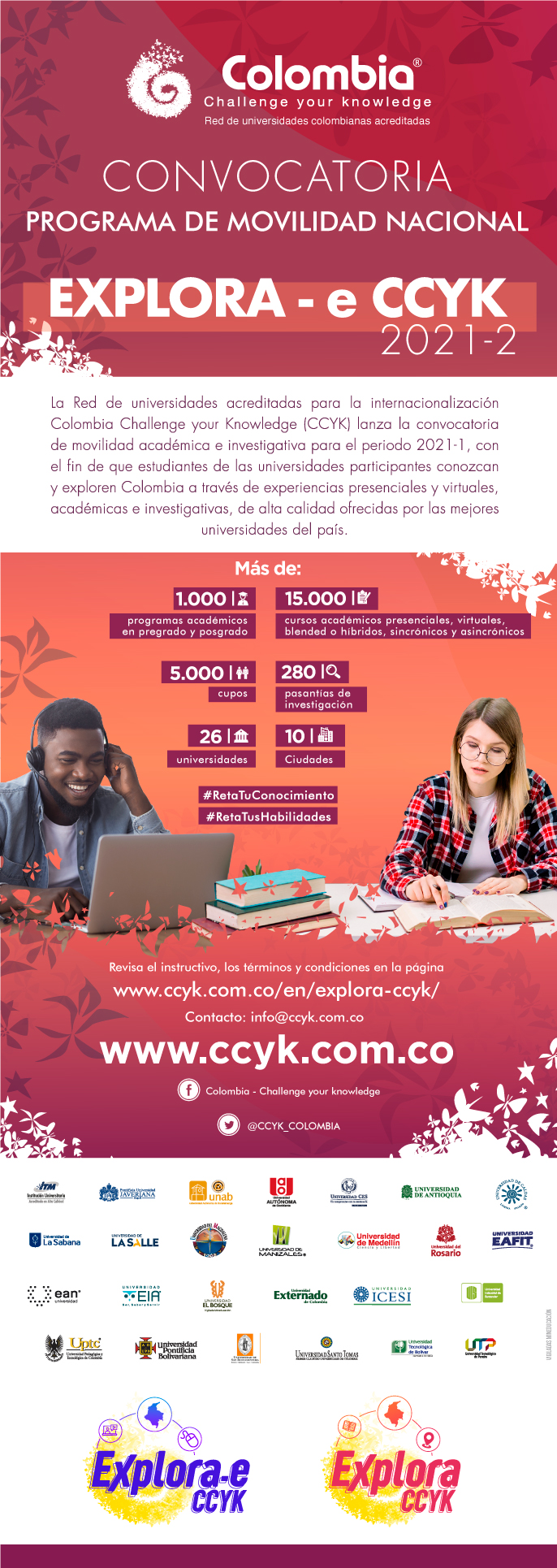 Información Inicial:Podrán participar estudiantes de pregrado y posgrado.Se podrá realizar en un Grupo, Instituto o Centro de Investigación reconocido por COLCIENCIAS durante un periodo entre uno (1) y seis (6) meses.El estudiante deberá contar con una experiencia mínima de seis (6) meses como miembro de un Grupo, Instituto o Centro de Investigación.El estudiante deberá recibir el aval del director o jefe del Centro de Investigación de destino. La Oficina de Relaciones Internacionales o quién haga sus veces en la IES de origen deberá postular al estudiante a la IES de destino.El estudiante deberá asumir los costos de la estancia (costos de alojamiento, alimentación, transporte, entre otros).El estudiante deberá cumplir con los demás requisitos dispuestos tanto por la IES de origen como por la IES de destino. Deberá consultar dichos requisitos con la oficina encargada de la movilidad nacional en su universidad.El estudiante deberá certificar su afiliación al sistema de seguridad social en salud.Para conocer las universidades participantes, su oferta académica, cupos, requisitos y contactos consultar el documento Formato de Oferta de Investigación CCYK 2020-1, publicado en la página web www.ccyk.com.coUNIVERSIDAD DE MANIZALESRELACIONES INTERINSTITUCIONALES E INTERNACIONALESConvocatoria para EstudiantesMovilidad Académica Saliente“Programa movilidad nacional EXPLORA – e CCYK 2021-2”CONVOCATORIA # 007/2021 PARA SEGUNDO SEMESTRE DE 2021OFERTA:UNIVERSIDAD DE MANIZALESRELACIONES INTERINSTITUCIONALES E INTERNACIONALESConvocatoria para Estudiantes programas virtualesMovilidad Académica Saliente“EMOVIES 2020_2”CONVOCATORIA # 008/2021 PARA SEGUNDO SEMESTRE DE 2021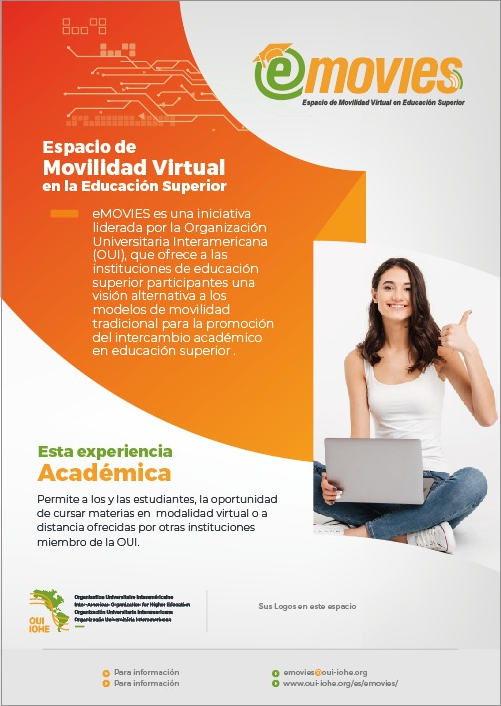 El Espacio de Movilidad Virtual en la Educación Superior (eMOVIES) es una iniciativa liderada por la Organización Universitaria Interamericana (OUI), que ofrece a las instituciones de educación superior (IES) participantes una visión alternativa a los modelos de movilidad tradicional para la promoción del intercambio académico en educación superior, permitiendo a los y las estudiantes la oportunidad de cursar materias en  modalidad virtual o a distancia ofrecidas por otras instituciones miembros de la OUI.De acuerdo con los principios de adhesión, los participantes podrán recibir crédito por los cursos o materias aprobadas de conformidad con los requisitos y criterios académicos previamente establecidos por sus instituciones de origen.eMOVIES consiste en un consorcio de Instituciones de Educación Superior integrantes de la OUI, en el que cada institución pone a disposición un número voluntario de cupos ya sea en cursos o en asignaturas que ofrezca en modalidad virtual, con el fin de que cada institución participante pueda establecer un plan de intercambio de estudiantes de acuerdo a la oferta disponible.Cada institución establece las condiciones o requerimientos para recibir los estudiantes de intercambio y se compromete a emitir el correspondiente certificado o reconocimiento a aquellos que satisfagan las exigencias académicas y/o administrativas requeridas.El intercambio se rige por un principio de colaboración y reciprocidad que no implica ningún costo para el estudiante que aplica al intercambio.OFERTA:Se debe consultar en el siguiente enlace: https://emovies.oui-iohe.org/ALGUNOS ASPECTOS A TENER EN CUENTA:La/el estudiante debe escoger el curso de su interés utilizando el motor de búsqueda del Sitio Web de la plataforma eMOVIES.A través de la plataforma puede enviar al encargado de eMOVIES en su institución la Solicitud de Admisión para aplicar a la movilidad en ese curso (La/el estudiante también puede comunicar directamente con el encargado eMOVIES en su institución para tramitar dicha solicitud).El encargado de eMOVIES entra en contacto con la/el estudiante para verificar si cumple los requisitos y completar la solicitud de movilidad.La IES de origen debe seleccionar los candidatos que quiere postular a la movilidad, garantizando que cumplen con los requisitos de la IES de destino.La IES de origen envía la solicitud de movilidad a la IES de destino.La IES de destino examina las solicitudes y toma la decisión de seleccionar a los estudiantes que aceptará de acuerdo con los cupos que tenga disponible u otros criterios que considere importantes.La postulación se debe tramitar directamente entre las Oficinas de Relaciones Internacionales (ORI) de la institución solicitante y ofertante. La solicitud debe enviarla el encargado eMOVIES en la ORI de origen al encargado eMOVIES en la ORI de destino.En cada periodo académico (semestre/cuatrimestre) se puede cursar un máximo de dos (02) cursos en dos instituciones educativas distintas. Un/a estudiante puede participar en la movilidad del programa eMOVIES máximo en dos (02) periodos académicos (consecutivos o no). En total, un/a estudiante podría tomar hasta (04) cuatro cursos en cuatro (04) instituciones distintas.UNIVERSIDAD DE MANIZALESRELACIONES INTERINSTITUCIONALES E INTERNACIONALESConvocatoria para Estudiantes programas virtualesMovilidad Académica Saliente“PILA 2020_2”CONVOCATORIA # 009/2021 PARA SEGUNDO SEMESTRE DE 2021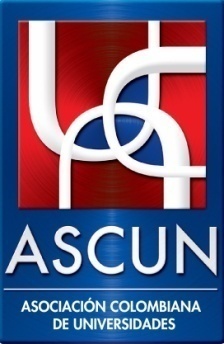 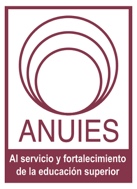 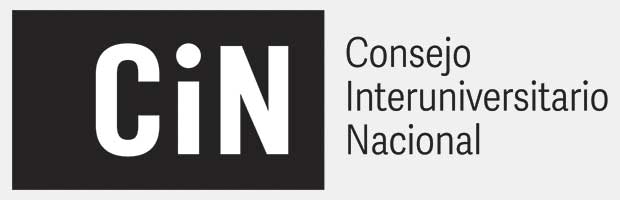 FUNDAMENTACIÓNLa movilidad académica es un proceso que implica, normalmente, el desplazamiento físico de una persona desde su alma máter hacia otra institución con el propósito de realizar una actividad académica que complemente su conocimiento, formación o actividades de investigación.Este programa tiene como objetivo propiciar encuentros pedagógicos, adquirir competencias multiculturales, habilidades lingüísticas, fortalecer el sentido de identidad y desarrollar otras competencias necesarias para la interacción en la globalización. Pero más allá del beneficio que genere en cada individuo, la movilidad le aporta una dimensión crucial transfronteriza a la transferencia de conocimiento (Collucci, Davis, Korhonen y Gaebel, 2012, p. 120).La Universidad de Manizales, coherente con sus principios, políticas y valores, promueve esta interacción con el entorno mundial en búsqueda de la excelencia académica institucional y de sus egresados, quienes podrán comparar y complementar contenidos de formación profesional. Con este propósito hemos realizado numerosos convenios institucionales implementados en esta convocatoria.PILAvirtual permite que los estudiantes regularmente matriculados en carreras y licenciaturas en una institución de educación superior (IES) participante del Programa PILA, cursen parte de sus estudios de manera virtual, durante el primer semestre lectivo 2021, en otra universidad del Programa de un país diferente al de su residencia, previa garantía de que se le otorgará el pleno reconocimiento académico de los estudios cursados en la universidad de destino.El presente Esquema de Intercambio Virtual, denominado PILAvirtual, es una iniciativa conjunta de la Asociación Colombiana de Universidades (ASCUN), el Consejo Interuniversitario Nacional (CIN) y la Asociación Nacional de Universidades e Instituciones de Educación Superior (ANUIES), en coordinación con el Consejo Nacional de Universidades (CNU), la Asociación Brasileña de Rectores de las Universidades Estatales y Municipales (ABRUEM), la Asociación Nacional de Dirigentes de las Instituciones Federales de Educación Superior (ANDIFES), el Ministerio de Educación Superior de la República de Cuba (MES) y la Universidad de la República de UruguayPILAvirtual promueve el intercambio de estudiantes de carreras de grado/pregrado en modo virtual, con el fin de enriquecer su formación académica, profesional e integral, y permitir el logro de una visión internacional en su formación universitaria. Además, busca promover la internacionalización de la educación superior y fortalecer los lazos de cooperación académica entre Colombia, México y Argentina.OFERTA:https://drive.google.com/drive/folders/1YGnDCOIZTXLolsGKj5ERP-h8vDu3nI6m?usp=sharingARGENTINA1. Instituto Universitario Patagónico de las Artes2. Universidad Autónoma de Entre Ríos3. Universidad de Buenos Aires4. Universidad Nacional Arturo Jauretche5. Universidad Nacional de Avellaneda6. Universidad Nacional de Catamarca7. Universidad Nacional de Chilecito8. Universidad Nacional de Córdoba9. Universidad Nacional de Cuyo10. Universidad Nacional de Entre Ríos11. Universidad Nacional de Formosa12. Universidad Nacional de José C. Paz13. Universidad Nacional de Jujuy14. Universidad Nacional de La Pampa15. Universidad Nacional de la Patagonia Austral16. Universidad Nacional de La Plata17. Universidad Nacional de La Rioja18. Universidad Nacional de Lanús19. Universidad Nacional de las Artes20. Universidad Nacional de los Comechingones21. Universidad Nacional de Luján22. Universidad Nacional de Mar del Plata23. Universidad Nacional de Misiones24. Universidad Nacional de Moreno25. Universidad Nacional de Nordeste26. Universidad Nacional de Quilmes27. Universidad Nacional de Rafaela28. Universidad Nacional de Río Cuarto29. Universidad Nacional de Río Negro30. Universidad Nacional de Rosario31. Universidad Nacional de Salta32. Universidad Nacional de San Antonio de Areco33. Universidad Nacional de San Juan34. Universidad Nacional de San Luis35. Universidad Nacional de San Martín36. Universidad Nacional de Santiago del Estero37. Universidad Nacional de Tierra del Fuego38. Universidad Nacional de Tucumán39. Universidad Nacional de Villa María40. Universidad Nacional de Hurlingham41. Universidad Nacional del Centro de la Prov. Bs. As.42. Universidad Nacional del Chaco Austral43. Universidad Nacional del Comahue44. Universidad Nacional del Litoral45. Universidad Nacional del Noroeste de la Prov. de Bs. As.46. Universidad Nacional del Sur47. Universidad Nacional Guillermo Brown48. Universidad Pedagógica Nacional49. Universidad Provincial de Córdoba50. Universidad Provincial de Ezeiza51. Universidad Provincial del Sudoeste52. Universidad Tecnológica NacionalBRASIL1. Universidade do Estado do Rio Grande do Norte – UERN2. Universidade Estadual do Oeste do Paraná -UNIOESTE3. Universidade Federal do Paraná (UFPR)4. Universidade Federal de Alagoas (UFAL)COLOMBIA1. Corporación Universidad de La Costa –CUC-2. Corporación Universitaria del Meta3. Corporación Universitaria Minuto de Dios4. Escuela Colombiana de Ingeniería Julio Garavito5. Escuela Militar de Aviación Marco Fidel Suárez6. Escuela Superior de la Administración Pública –ESAP-7. Fundación Universidad de América8. Fundación Universitaria Juan de Castellanos9. Fundación Universitaria de Ciencias de la Salud10. Fundación Universitaria del Área Andina11. Fundación Universitaria Los Libertadores12. Pontificia Universidad Javeriana - Cali13. Tecnológico de Antioquia Institución Universitaria14. Universidad Antonio Nariño15. Universidad Autónoma de Bucaramanga16. Universidad Autónoma de Colombia17. Universidad Autónoma de Manizales18. Universidad Autónoma de Occidente19. Universidad Autónoma del Caribe20. Universidad Católica de Colombia21. Universidad Católica de Manizales22. Universidad Católica de Oriente23. Universidad Católica Luis Amigó24. Universidad Central25. Universidad Cooperativa de Colombia26. Universidad de Caldas27. Universidad de Cartagena28. Universidad de Ciencias Aplicadas y Ambientales29. Universidad de Córdoba30. Universidad de Cundinamarca31. Universidad de Ibagué32. Universidad de La Amazonia33. Universidad de La Sabana34. Universidad de La Salle35. Universidad de Los Llanos36. Universidad de Manizales37. Universidad de Medellín38. Universidad de San Buenaventura - Bogotá39. Universidad de San Buenaventura - Cali40. Universidad de San Buenaventura – Medellín41. Universidad de Santander -UDES-42. Universidad del Atlántico43. Universidad del Cauca44. Universidad del Magdalena45. Universidad del Quindío46. Universidad del Rosario47. Universidad del Sinú Elías Bechara Zainum - Cartagena48. Universidad del Sinú Elías Bechara Zainum - Montería49. Universidad del Valle50. Universidad Distrital Francisco José de Caldas51. Universidad EAN52. Universidad EIA53. Universidad El Bosque54. Universidad Francisco de Paula Santander55. Universidad INCCA de Colombia56. Universidad Industrial de Santander57. Universidad La Gran Colombia - Armenia58. Universidad La Gran Colombia Bogotá59. Universidad Libre60. Universidad Mariana61. Universidad Militar Nueva Granada62. Universidad Nacional Abierta y a Distancia UNAD63. Universidad Pedagógica Nacional64. Universidad Pedagógica y Tecnológica de Colombia65. Universidad Piloto de Colombia66. Universidad Pontificia Bolivariana - Montería67. Universidad Pontificia Bolivariana – Palmira68. Universidad Popular del Cesar69. Universidad Santo Tomás - Bogotá70. Universidad Santo Tomás - Bucaramanga71. Universidad Santo Tomás - Medellín72. Universidad Santo Tomás - Tunja73. Universidad Santo Tomás - Villavicencio74. Universidad Simón Bolívar75. Universidad Surcolombiana76. Universidad Tecnológica de Bolívar77. Universidad Tecnológica de PereiraCUBA1. Universidad de las Ciencias Informáticas (UCI)2. Universidad Agraria de La Habana. (UNAH)MÉXICO1. Benemérita Universidad Autónoma de Puebla2. Centro de Investigación y Docencia Económicas, A.C (CIDE)3. Enseñanza e Investigación Superior, A.C.4. Instituto Nacional de Bellas Artes5. Instituto Tecnológico de Aguascalientes6. Instituto Tecnológico de Celaya7. Instituto Tecnológico de Chihuahua II8. Instituto Tecnológico de Colima9. Instituto Tecnológico de Culiacán10. Instituto Tecnológico de Estudios Superiores del Occidente del Estado de Hidalgo11. Instituto Tecnológico de Estudios Superiores del Oriente del Estado de Hidalgo12. Instituto Tecnológico de Hermosillo13. Instituto Tecnológico de León14. Instituto Tecnológico de Nuevo León15. Instituto Tecnológico de Roque16. Instituto Tecnológico de Sonora17. Instituto Tecnológico de Toluca18. Instituto Tecnológico Latinoamericano19. Instituto Tecnológico Superior de la Sierra Norte de Puebla20. Instituto Tecnológico Superior de Poza Rica21. Instituto Tecnológico Superior de Tantoyuca22. Instituto Tecnológico Superior de Teziutlán23. Instituto Tecnológico Superior de Zacapoaxtla24. Tecnológico de Estudios Superiores del Oriente del Estado de México25. Universidad Autónoma "Benito Juárez" de Oaxaca26. Universidad Autónoma Chapingo27. Universidad Autónoma de Aguascalientes28. Universidad Autónoma de Baja California29. Universidad Autónoma de Chiapas30. Universidad Autónoma de Ciudad Juárez31. Universidad Autónoma de Guadalajara32. Universidad Autónoma de Occidente33. Universidad Autónoma de Querétaro34. Universidad Autónoma de Sinaloa35. Universidad Autónoma de Tamaulipas36. Universidad Autónoma de Tlaxcala37. Universidad Autónoma de Yucatán38. Universidad Autónoma del Carmen39. Universidad Autónoma del Estado de Hidalgo40. Universidad Autónoma del Estado de México41. Universidad Autónoma del Estado de Morelos42. Universidad Autónoma Metropolitana43. Universidad de Ciencias y Artes de Chiapas44. Universidad de Colima45. Universidad de Guadalajara46. Universidad de Guanajuato47. Universidad de Monterrey48. Universidad de Oriente49. Universidad de Quintana Roo50. Universidad de Sonora51. Universidad del Caribe52. Universidad Estatal de Sonora53. Universidad Hipócrates54. Universidad Iberoamericana55. Universidad Michoacana de San Nicolás Hidalgo56. Universidad Nacional Autónoma de México57. Universidad Pedagógica Nacional58. Universidad Politécnica de Aguascalientes59. Universidad Popular Autónoma del Estado de Puebla60. Universidad Tecnológica de Aguascalientes61. Universidad Tecnológica de Huejotzingo62. Universidad Tecnológica de San Juan del Rio63. Universidad Tecnológica de Tula-Tepeji64. Universidad Tecnológica del Norte de Aguascalientes65. Universidad Tecnológica del Suroeste de Guanajuato66. Universidad Tecnológica Emiliano Zapata del Estado de Morelos67. Universidad VeracruzanaNICARAGUA1. Universidad Nacional de Nicaragua -León (UNAN-León)2. Universidad Nacional Autónoma de Nicaragua -Managua (UNAN Managua)URUGUAY1. Universidad de la República.UNIVERSIDAD DE MANIZALESRELACIONES INTERINSTITUCIONALES E INTERNACIONALESConvocatoria para EstudiantesMovilidad Académica Saliente“Semestre Académico de Intercambio”“ESTUDIANTES FACULTAD DE CIENCIAS DE LA SALUD”CONVOCATORIA # 010/2021 (ALIADOS) - PARA EL SEGUNDO SEMESTRE DE 2021OFERTA:FUNDAMENTACIÓNEste programa tiene como objetivo propiciar encuentros pedagógicos, adquirir competencias multiculturales, habilidades lingüísticas, fortalecer el sentido de identidad y desarrollar otras competencias necesarias para la interacción en la globalización. Pero más allá del beneficio que genere en cada individuo, la movilidad le aporta una dimensión crucial transfronteriza a la transferencia de conocimiento (Collucci, Davis, Korhonen y Gaebel, 2012, p. 120).La Universidad de Manizales, coherente con sus principios, políticas y valores, promueve esta interacción con el entorno mundial en búsqueda de la excelencia académica institucional y de sus egresados, quienes podrán comparar y complementar contenidos de formación profesional. Con este propósito hemos realizado numerosos convenios institucionales implementados en esta convocatoria.CONDICIONES GENERALES MOVILIDAD SALIENTE UNIVERSIDAD DE MANIZALES:Conforme con la política de la Universidad de Manizales, en lo que respecta a Movilidad Saliente de Estudiantes, para esta convocatoria se considera el siguiente tipo de movilidad:Intercambio académico: curso de uno o máximo dos períodos académicos en un programa académico de una universidad con la cual la Universidad de Manizales tenga convenio o no.Independiente: el estudiante se informa en Relaciones Interinstitucionales e Internacionales sobre la ofertas de movilidad y se presenta antes de su viaje, con el fin de revisar la documentación de su expediente y recibir la asesoría e información referente a visas y el proceso migratorio.Cuando el país al cual se dirige el estudiante requiera visa de ingreso para incorporarse en actividades académicas, los costos de visado correrán por cuenta del estudiante y los trámites de la obtención de dicha visa se realizarán con la asesoría y acompañamiento de Relaciones Interinstitucionales e Internacionales.**El estudiante debe presentar su propuesta de proyecto de movilidad ante la Dirección de Escuela con el fin de validarla a través del Comité de Escuela.Luego de ser aprobada por la instancia correspondiente la solicitud del estudiante, será notificada por escrito a Relaciones Interinstitucionales e Internacionales para iniciar el proceso al interior de la Universidad y…La asesoría para el trámite migratorio.**  El estudiante debe encontrarse matriculado tanto financiera como académicamente en el programa académico de la Universidad de Manizales.A Relaciones Interinstitucionales e Internacionales se remite la propuesta, que se registra en el Formato para la Inscripción de Movilidad Saliente de Estudiantes, el cual será entregado en Relaciones Interinstitucionales e Internacionales y debe contener la siguiente documentación de soporte:Por parte de la Escuela y el estudiante:Formato para la Inscripción de Movilidad Saliente de Estudiantes firmado por el Director(a) de Escuela, Decano de la Facultad y EstudianteHoja de vida del estudiante.Expediente académico del estudiante.Carta de aval y apoyo económico de los padres o acudientes del estudiante para realizar la movilidad nacional o internacional.*Carta poder en formato que será entregado en Relaciones Interinstitucionales e Internacionales. Fotocopia de la hoja de datos biográficos del pasaporte con vigencia mínima de seis (6) meses, desde la fecha de salida del país para la movilidad, o del documento de viaje del estudiante.**Copia de la cédula de ciudadanía.Por parte de Relaciones Interinstitucionales e Internacionales con el estudiante:Carta de compromiso de cumplimiento de trámite migratorio (formato que será entregado en Relaciones Interinstitucionales e Internacionales) firmada por el estudiante dirigida a Relaciones Interinstitucionales e Internacionales.**Reporte como estudiante en intercambio a la Dirección Financiera y a Admisiones y Registro Académico con el aval de la Vicerrectoría, para la aplicación del descuento en matrícula (de ser el caso) y la novedad para su expediente académico.  Relaciones Interinstitucionales e Internacionales puede iniciar el proceso, al interior de la Universidad de Manizales, de la movilidad y la asesoría en el proceso de trámite migratorio solamente cuando el estudiante se encuentre matriculado, tanto financiera como académicamente. Contacto con la universidad de destino para identificar las opciones de hospedaje, alimentación y la información pertinente con la estancia del estudiante en dicho país.Por parte del estudiante:Compra de tiquetes cuando los recursos provienen del estudiante. En este caso Relaciones Interinstitucionales e Internacionales presta asesoría y acompañamiento para establecer el itinerario.*Compra de póliza de seguro médico internacional con cubrimiento en el país de destino, con derecho a repatriación y con vigencia por el tiempo de permanencia en dicho país.**Realizar portabilidad de su EPS, a la ciudad de destino.***A su regreso debe presentar en Relaciones Interinstitucionales e Internacionales -además de las actividades y entregables expuestos en el Formato para la Inscripción de Movilidad Saliente de Estudiantes- los siguientes documentos para consolidar el expediente institucional de movilidad:Copia de la hoja del pasaporte/documento de viaje con los sellos de entrada y salida de Colombia y de entrada y salida del país de destino.**Certificado de notas y/o actividades realizadas firmado por la persona responsable en la universidad de destino.El estudiante debe revisar en la página web de la Universidad de destino  el plan de estudios y las asignaturas de los programas académicos de su interés, para de esta manera contar con el insumo suficiente y definir con el Director de Escuela de la Universidad de Manizales, la composición de sus labores académicas en la Universidad de destino y determinar las asignaturas que serán susceptibles de ser homologables o no en el plan de estudios que cursa el estudiante en la Universidad de Manizales. La duración de cada intercambio será de cuatro meses y los estudiantes deben llegar a la ciudad de destino, al menos, tres días antes del inicio del calendario académico.*FINANCIAMIENTO:La movilidad se financiará de la siguiente manera:UNIVERSIDAD DE MANIZALES: Prestará asesoría y acompañamiento a los participantes desde Relaciones Interinstitucionales e Internacionales.LA UNIVERSIDAD DE DESTINO:  No cobrará matrícula al estudiante en movilidad. EL ESTUDIANTE: Deberá estar matriculado financiera y académicamente en la Universidad de Manizales y… Afrontará todos los gastos de viaje y manutención.*Además contratar un seguro médico de accidente, enfermedad y repatriación con un cubrimiento de CINCUENTA MIL DÓLARES ($ USD 50.000.oo).**REQUISITOS PARA LA POSTULACIÓN:Los estudiantes que se postulen deberán estar matriculados como alumnos regulares en la Universidad de Manizales. Deben tener un promedio acumulado igual o superior 3,8Haber cursado y aprobado, al menos  el 40% de las asignaturas del plan de estudios del programa que cursa en la Universidad de Manizales.Presentar un plan de estudios de las asignaturas que deseen cursar en el exterior, así como las que pretende le sean reconocidas en su propio plan de estudios, el que deberá ser acordado entre las unidades académicas de las dos universidades participantes.Incluir en el plan acordado las asignaturas de carácter optativo, además de las específicas del programa.No estar incurso o haber sido sancionado académica o disciplinariamente por la Universidad de Manizales.CRITERIOS DE SELECCIÓN:Tendrá en cuenta el promedio académico (50%), hoja de vida (25%), propuesta de movilidad (25%)CRONOGRAMA:Lanzamiento de la convocatoria: 26 de abril de 2021Entrega de documentación en Relaciones Interinstitucionales e Internacionales o al correo ori@umanizales.edu.co: 31 de mayo de 2021Publicación de resultados: 04 de junio de 2021*Aplica para movilidades presenciales**Aplica para movilidades presenciales internacionales***Aplica para movilidades presenciales nacionalesPara más información; correo institucional: ori@umanizales.edu.co - Gabriel Fernando Lotero Arias teléfono: 8721021 Móvil: 312 871 2187.INSTITUCIÓNPAÍSINFORMACIÓNMODALIDADUNIPAMPABRASILhttps://sites.unipampa.edu.br/daeinter/mobilidade/graduacao/estudante-estrangeiro-na-unipampa-incoming/  PRESENCIAL: Esta quedará sujeta a la evolución de la pandemia por COVID-19 UNIVERSIDAD DE LA FRONTERACHILEhttps://extranet.ufro.cl/movilidad/PRESENCIAL: Esta quedará sujeta a la evolución de la pandemia por COVID-19UNIVERSIDAD CENTRALCOLOMBIAhttps://www.ucentral.edu.co/PRESENCIAL: Esta quedará sujeta a la evolución de la pandemia por COVID-19UNIVERSIDAD DE LA COSTACOLOMBIAhttps://www.cuc.edu.co/PRESENCIAL: Esta quedará sujeta a la evolución de la pandemia por COVID-19UNIVERSIDAD TECNOLÓGICA DE BOLÍVARCOLOMBIAhttps://www.utb.edu.co/VIRTUALUNIVERSIDAD SAN IGNACIO DE LOYOLAPERÚhttps://www.usil.edu.pe/?verified=trueVIRTUALUNIVERSIDAD SIMÓN BOLÍVARCOLOMBIAhttp://www.unisimon.edu.co/PRESENCIAL: Esta quedará sujeta a la evolución de la pandemia por COVID-19UNIVERSIDAD AUTÓNOMA DE BUCARAMANGACOLOMBIAhttp://www.unab.edu.co/programasPRESENCIAL: Esta quedará sujeta a la evolución de la pandemia por COVID-19INSTITUCIÓNPAÍSINFORMACIÓNMODALIDADUNIVERSIDAD DE SONORAMÉXICOhttps://unisonmx-my.sharepoint.com/personal/karla_navarro_unison_mx/_layouts/15/onedrive.aspx?id=%2Fpersonal%2Fkarla%5Fnavarro%5Funison%5Fmx%2FDocuments%2FMovilidad%20Virtual%20Entrante%2021%2D2%2FCatalogo%20materias&originalPath=aHR0cHM6Ly91bmlzb25teC1teS5zaGFyZXBvaW50LmNvbS86ZjovZy9wZXJzb25hbC9rYXJsYV9uYXZhcnJvX3VuaXNvbl9teC9FblpKazBDWVNXdEFpZXpkc2RiS0F3QUIzMUZuR2hZdXE2VGhZZFB3TjZia0NnP3J0aW1lPXpYMll0UHNFMlVnVIRTUALUNIVERSIDAD AUTÓNOMA METROPOLITANAMÉXICOhttps://www.uam.mx/licenciaturas/index.htmlhttps://www.uam.mx/posgrados/maestrias.htmlhttps://www.uam.mx/posgrados/doctorados.htmlVIRTUALUNIVERSIDADCIUDADPROGRAMAS UMANIZALESMODALIDAD (VIRTUAL, PRESENCIAL O BLENDED)TEMPORALIDAD (SINCRÓNICO O ASINCRÓNICO)INSTITUTO TECNOLÓGICO METROPOLITANO - ITMMedellínIngeniería de Sistemas y TelecomunicacionesVirtualPor definirPONTIFICIA UNIVERSIDAD JAVERIANABogotá Administración de EmpresasComunicación Social y PeriodismoContaduría PúblicaDerechoDoctorado en Ciencias Sociales Niñez y JuventudDoctorado en Desarrollo SostenibleEspecialización en Gerencia de Mercadeo y VentasEspecialización en Seguridad Socialmaestría en DerechoMaestría en Desarrollo Sostenible y Medio AmbienteMaestría en EconomíaMaestría en Educación desde la Diversidadmaestría en Educación y Desarrollo HumanoMaestría en Gestión Estratégica de la InformaciónMaestría en Psicología ClínicaPsicologíaBlendedAmbasUNIVERSIDAD AUTÓNOMA DE BUCARAMANGABucaramangaAdministración de Empresas,Contaduría PúblicaMedicinaEspecialización en Comunicación digital y medios interactivosPsicologíaVirtualAmbosUNIVERSIDAD AUTÓNOMA DE OCCIDENTECaliAdministración de EmpresasComunicación Social y PeriodismoContaduría PúblicaIngeniería de Sistemas y TelecomunicacionesMaestría en MercadeoMercadeo Nacional e InternacionalVirtualAmbosUNIVERSIDAD CESMedellínAdministración de Empresas
DerechoPor definirSincrónicoUNIVERSIDAD DE LA SABANAChíaAdministración de EmpresasComunicación Social y PeriodismoDerechoEspecialización en Contratación PúblicaEspecialización en Seguridad SocialIngeniería de Sistemas y TelecomunicacionesMedicinaMercadeo Nacional e InternacionalPsicologíaEspecialización en Contratación PublicaEspecialización en Seguridad SocialMaestría en Psicología ClínicaMaestría en EducaciónMaestría en DerechoBlendedSincrónicoUNIVERSIDAD DE LA SALLEBogotáAdministración de EmpresasContaduría PúblicaMercadeo Nacional e InternacionalEspecialización en Gerencia de Mercadeo y VentasVirtualAmbosUNIVERSIDAD DE MEDELLÍNMedellínEspecialización en Mercadeo y VentasEspecialización en Contratación PúblicaMaestría en EducaciónPsicologíaDerechoMaestría en ComunicaciónMaestría en DerechoVirtualAmbasUNIVERSIDAD DEL ROSARIO BogotáAdministración de EmpresasContaduría PúblicaMercadeo Nacional e InternacionalPsicologíaIngeniería de Sistemas y TelecomunicacionesComunicación Social y PeriodismoVirtualAmbasUniversidad EIAEnvigadoIngeniería de Sistemas y TelecomunicacionesVirtualAmbasUNIVERSIDAD EL BOSQUEBogotáContaduría PúblicaDerechoIngeniería de Sistemas y Telecomunicaciones PsicologíaVirtualSincrónica Universidad IcesiCaliAdministración de Empresas
Comunicación Social y PeriodismoContaduría PúblicaDerechoIngeniería de Sistemas y TelecomunicacionesPsicologíaEspecialización en Seguridad SocialMaestría en TributaciónMaestría en DerechoMaestría en Finanzas Maestría en MercadeoVirtualSincrónica Universidad Pedagógica y Tecnológica de ColombiaTunjaAdministración de EmpresasContaduría PúblicaPsicologíaVirtualSincrónica Universidad Pontificia BolivarianaMedellínAdministración de Empresas****Contaduría Pública****Mercadeo Nacional e Internacional****Derecho****VirtualSincrónica Universidad San BuenaventuraBogotáPsicologíaIngeniería de Sistemas y TelecomunicacionesAdministración de EmpresasContaduría PúblicaDerechoMaestría en Psicología ClínicaMaestría en EducaciónVirtualSincrónica Universidad Santo TomasVillavicencioAdministración de EmpresasContaduría PúblicaDerechoPsicologíaVirtualSincrónica Universidad Santo Tomas TunjaIngeniería de Sistemas y TelecomunicacionesVirtualSincrónica Universidad Santo TomasBucaramangaAdministración de EmpresasContaduría PúblicaDerechoIngeniería de Sistemas y TelecomunicacionesVirtualSincrónica Universidad Santo TomasBogotáIngeniería de Sistemas y TelecomunicacionesMercadeo Nacional e InternacionalAdministración de Empresas y TelecomunicacionesContaduría PúblicaPsicologíaComunicación Social y PeriodismoDerechoMaestría en Gestión del Talento HumanoMaestría en EducaciónDoctorado en DerechoDerechoUNIVERSIDAD TECNOLÓGICA DE BOLÍVARCartagenaAdministración de EmpresasContaduría PúblicaDerechoPsicologíaVirtualSincrónicoUNIVERSIDAD DEL MAGDALENASanta MartaAdministración de EmpresasContaduría PúblicaIngeniería de Sistemas y TelecomunicacionesDerechoPsicologíaMaestría en Psicología ClínicaVirtualAmbas UNIVERSIDAD TECNOLÓGICA DE PEREIRAPereiraIngeniería de Sistemas y TelecomunicacionesMaestría en Gestión del Talento HumanoMaestría en EducaciónMaestría en Educación desde la DiversidadMaestría en Educación y Desarrollo HumanoMaestría en Desarrollo InfantilDoctorado Formación en DiversidadVirtualSincrónico INSTITUCIÓNPAÍSINFORMACIÓNOBSERVACIONESUNIVERSIDAD AUTÓNOMA DE BUCARAMANGA COLOMBIAwww.unab.edu.co/VIRTUAL / BÁSICAS UNIVERSIDAD CES COLOMBIAhttps://www.ces.edu.co/VIRTUAL / BÁSICASUNIVERSIDAD DE LA SABANACOLOMBIA https://www.unisabana.edu.co/PROGRAMA DE MEDICINA (ROTACIONES MÉDICAS) DEPENDIENDO DE LA DISPONIBILIDADUNIVERSIDAD EIACOLOMBIAhttps://www.eia.edu.co/carrera-de-medicina/PROGRAMA DE MEDICINA / BÁSICAS UNIVERSIDAD ICESICOLOMBIAhttps://www.icesi.edu.co/es/ESPECIALIZACIÓN EN MEDICINA CRÍTICA Y CUIDADO INTENSIVOUNIVERSIDAD ICESICOLOMBIAhttps://www.icesi.edu.co/es/PROGRAMA DE MEDICINA / BÁSICASUNIVERSIDAD TECNOLÓGICA DE PEREIRACOLOMBIAhttps://www.utp.edu.co/PROGRAMA DE MEDICINA / BÁSICAS